CHỦ ĐỀ A. MÁY TÍNH VÀ XÃ HỘI TRI THỨC. THẾ GIỚI THIẾT BỊ SỐ HỆ ĐIỀU HÀNH VÀ PHẦN MỀM ỨNG DỤNGBÀI 1. BÊN TRONG MÁY TÍNH	A. TRẮC NGHIỆM1. NHẬN BIẾT (15 câu)Câu 1: CPU là gì?A. bộ xử lí trung tâm B. thiết bị đầu ra của máy tínhC. thiết bị ghi âm trên máy tínhD. bộ nhớ truy cập ngẫu nhiênCâu 2: RAM là gì?A. bộ xử lí trung tâm hay còn có cái tên khác là CHIPB. thiết bị lưu trữC. bộ nhớ chỉ đọcD. bộ nhớ truy cập ngẫu nhiên Câu 3: ROM là gì?A. bộ xử lí trung tâm hay còn có cái tên khác là CHIPB. thiết bị lưu trữC. bộ nhớ chỉ đọcD. bộ nhớ truy cập ngẫu nhiên Câu 4: CPU có chức năng và nhiệm vụ gì trong máy tính?A. Đóng vai trò bộ não của máy tính; đảm nhiệm công việc tìm nạp lệnh, giải mã lệnh và thực thi lệnh cho máy tínhB. Lưu trữ dữ liệu tạm thời trong quá trình tính toán của máy tính. C. Lưu trữ chương trình giúp khởi động các chức năng cơ bản của máy tínhD. Lưu trữ dữ liệu lâu dài và không bị mất đi khi máy tính tắt nguồn.Câu 5: RAM có chức năng và nhiệm vụ gì trong máy tính?A. Đóng vai trò bộ não của máy tính; đảm nhiệm công việc tìm nạp lệnh, giải mã lệnh và thực thi lệnh cho máy tínhB. Lưu trữ dữ liệu tạm thời trong quá trình tính toán của máy tính. C. Lưu trữ chương trình giúp khởi động các chức năng cơ bản của máy tínhD. Lưu trữ dữ liệu lâu dài và không bị mất đi khi máy tính tắt nguồn.Câu 6: ROM có chức năng và nhiệm vụ gì trong máy tính?A. Đóng vai trò bộ não của máy tính; đảm nhiệm công việc tìm nạp lệnh, giải mã lệnh và thực thi lệnh cho máy tínhB. Lưu trữ dữ liệu tạm thời trong quá trình tính toán của máy tính. C. Lưu trữ chương trình giúp khởi động các chức năng cơ bản của máy tínhD. Lưu trữ dữ liệu lâu dài và không bị mất đi khi máy tính tắt nguồn.Câu 7: Máy tính có nhiều loại nhưA. Máy tính để bànB. Máy tính xách tayC. Máy tính bảngD. Tất cả những ý trên đều đúng.Câu 8: Đâu là các bộ phận chính bên trong thân máy tính?A. Bảng mạch chínhB. CPU, RAM, ROMC. Thiết bị lưu trữD. Cả A, B, CCâu 9: Bảng mạch chính có vai trò gì?A. Làm nền giao tiếp giữa CPU, RAM và các linh kiện điện tử khác phục vụ cho việc kết nối với các thiết bị ngoại viB. Đóng vai trò bộ não của máy tính; đảm nhiệm công việc tìm nạp lệnh, giải mã lệnh và thực thi lệnh cho máy tínhC. Lưu trữ dữ liệu tạm thời trong quá trình tính toán của máy tính. D. Cả A, B, CCâu 10: Hiệu năng của máy tính phụ thuộc vàoA. Tốc độ xử lí của máy tínhB. Dung lượng lưu trữ của máy tínhC. Thông số kĩ thuật của từng bộ phận và sự đồng bộ giữa chúngD. Các thiết bị ngoại viCâu 11: Ngày nay, máy tính thường sử dụng những ổ cứng nào?A. HDDB. SSDC. USBD. Cả A, B, CCâu 12: Dung lượng lưu trữ dữ liệu của máy tính là A. tổng dung lượng của ổ cứng HDD B. tổng dung lượng của ổ cứng HDD và ổ cứng SSD gắn sẵn bên trong máy tính C. tổng dung lượng của ổ cứng HDD, ổ cứng SSD gắn sẵn bên trong máy tính và dung lượng lưu trữ của RAMD. tổng dung lượng của ổ cứng HDD, ổ cứng SSD gắn sẵn bên trong máy tính, không bao gồm dung lượng lưu trữ của RAMCâu 13: Có thể đánh giá nhanh hiệu năng của máy tính thông qua A. tốc độ CPUB. tốc độ CPU và dung lượng bộ nhớ RAMC. dung lượng bộ nhớ RAMD. dung lượng ổ cứng HDDCâu 14: Đâu là những thông số kĩ thuật cần quan tâm của CPU?A. Tốc độ của CPUB. Số lượng nhân hay lõi (core) C. Dung lượng D. Cả A, BCâu 15: Máy tính có RAM với dung lượng lớn hơn thì cóA. tốc độ của CPU chạy càng nhanhB. CPU có nhiều nhân hơnC. hiệu năng cao hơnD. hiệu năng thấp hơn2. THÔNG HIỂU (10 CÂU)Câu 1: Trong các câu sau, những câu nào sai?A. CPU có tốc độ càng cao thì máy tính có hiệu năng càng cao.B. Dung lượng ô cứng đo bằng GHz.C. Dung lượng RAM có ảnh hướng tới hiệu năng của máy tính.D. Cả A, B, CCâu 2: Trong các câu sau, những câu nào đúng?A. CPU có tốc độ càng cao thì máy tính có hiệu năng càng cao.B. Dung lượng ô cứng đo bằng GHz.C. Các bộ nhớ RAM ngày nay có dung lượng hàng TR.D. Cả A, B, CCâu 3: Phát biểu nào sau đây là đúng?A. Các bộ phận chính bên trong thân máy tính gồm: bảng mạch chính, CPU, RAM, ROM, thiết bị lưu trữB. Các bộ phận chính bên trong thân máy tính gồm: bảng mạch chínhC. Các bộ phận chính bên trong thân máy tính gồm: bảng mạch chính, CPUD. Các bộ phận chính bên trong thân máy tính gồm: CPU, RAM, ROM, thiết bị lưu trữCâu 4: Phát biểu nào sau đây là đúng?A. Các bộ phận chính bên trong thân máy tính gồm: bảng mạch chính, CPU, RAM, ROM, thiết bị lưu trữB. Các bộ phận chính bên trong thân máy tính gồm: bảng mạch chínhC. Các bộ phận chính bên trong thân máy tính gồm: bảng mạch chính, CPUD. Các bộ phận chính bên trong thân máy tính gồm: CPU, RAM, ROM, thiết bị lưu trữCâu 5: Nhận định nào sau đây là sai?A. Bằng cách kết hợp các cổng logic cơ bản để tạo thành các mạch logic, máy tính có thể thực hiện được các tính toán nhị phânB. Hiệu năng của máy tính được quyết định bởi hiệu năng của từng thành phần, trong đó CPU, RAM có vai trò quan trọng nhất.C. Hiệu năng của máy tính được quyết định bởi hiệu năng của từng thành phần, trong đó CPU có vai trò quan trọng nhất.D. Cả A, B, CCâu 6: Ý kiến nào sau đây là đúng? A. Ngày nay, CPU có tốc độ hàng GHzB. Ngày nay, bộ nhớ RAM có dung lượng hàng GBC. Ngày nay, ổ cứng có dung lượng hàng TB  D. Cả A, B, CCâu 7: Đâu là đặc điểm của cổng logic AND?A. Đầu ra bằng 1, khi tất cả bằng 1B. Đầu ra bằng 1, khi hoặc một trong các đầu bằng 1C. Đầu ra có giá trị đảo lại giá trị đầu vàoD. Đầu ra bằng 1 khi hai đầu vào khác nhauCâu 8: Đâu là đặc điểm của cổng logic OR?A. Đầu ra bằng 1, khi tất cả bằng 1B. Đầu ra bằng 1, khi hoặc một trong các đầu bằng 1C. Đầu ra có giá trị đảo lại giá trị đầu vàoD. Đầu ra bằng 1 khi hai đầu vào khác nhauCâu 9: Đâu là đặc điểm của cổng logic NOT?A. Đầu ra bằng 1, khi tất cả bằng 1B. Đầu ra bằng 1, khi hoặc một trong các đầu bằng 1C. Đầu ra có giá trị đảo lại giá trị đầu vàoD. Đầu ra bằng 1 khi hai đầu vào khác nhauCâu 10: Đâu là đặc điểm của cổng logic XOR?A. Đầu ra bằng 1, khi tất cả bằng 1B. Đầu ra bằng 1, khi hoặc một trong các đầu bằng 1C. Đầu ra có giá trị đảo lại giá trị đầu vàoD. Đầu ra bằng 1 khi hai đầu vào khác nhau3. VẬN DỤNG (4 câu)Câu 1: Em hãy sắp xếp thứ tự ưu tiên khi chọn mua máy tính(1) Ổ cứng dung lượng lớn(2) RAM dung lượng lớn(3) CPU tốc độ caoA. (3) – (1) – (2)B. (2) – (1) – (3)C. (1) – (2) – (3)D. (3) – (2) – (1) Câu 2: Dữ liệu là tín hiệu nhị phân chỉ gồm hai mứcA. mức cao (logic 1) hoặc mức thấp (logic 0)B. mức cao (logic 0) hoặc mức thấp (logic 1)C. mức cao (logic -1) hoặc mức thấp (logic 0)D. mức cao (logic -2) hoặc mức thấp (logic 0)Câu 3: Cho ngõ ra của mạch như hình dưới đây, vẽ lại mạch để mô tả ngõ ra tác động ở mức thấp.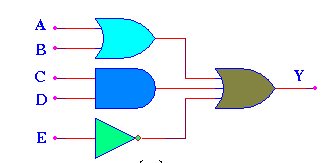 A.  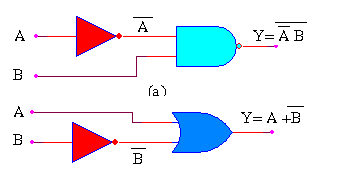 B. 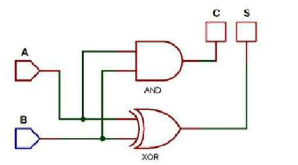 C. 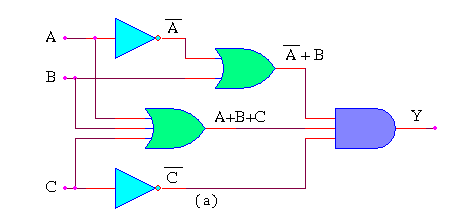 D. 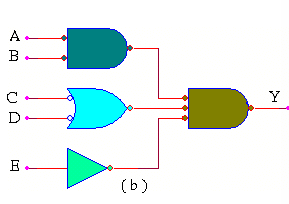 Câu 4: Quan sát mạch điện ở hình dưới đây. Mạch có hai công tắc A và B phối hợp để điều khiển đèn F. Đèn chỉ sáng khi cả hai công tắc cùng đóng.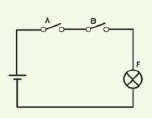 Nếu quy ước: công tắc mở tương ứng với mức “0”, công tắc đóng tương ứng với mức “1”, đèn tắt tương ứng với mức “0”, đèn sáng tương ứng với mức “1”. Em hãy nêu giá trị đúng tại dấu ? cho hàng của đầu ra F dưới bảng sau đây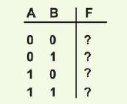 A. 0B. 1C. 10D. 114. VẬN DỤNG CAO (2 CÂU)Câu 1: Thiết kế mạch dùng hai cổng logic thỏa bảng sự thật sau đây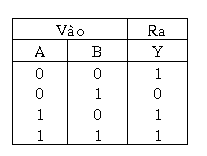 A. B. C. D. 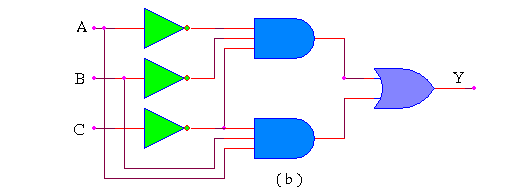 Câu 2: Thiết kế mạch dùng hai cổng logic thỏa bảng sự thật sau đây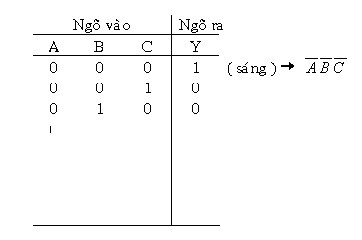 A. B. 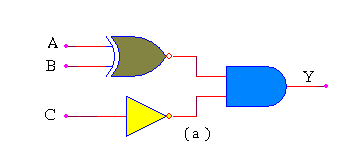 C. D. B. ĐÁP ÁN1. NHẬN BIẾT (15 CÂU)2. THÔNG HIỂU (10 CÂU)3. VẬN DỤNG (4 CÂU)4. VẬN DỤNG CAO (2 CÂU)1. A2. D3. C4. A5. B6. C7. D8. D9. A10. C11. D12. D13. B14. D15. C1. B2. A3. A4. A5. C6. D7. A8. B9. C10. D1. A2. A3. D4. A1. A2. B